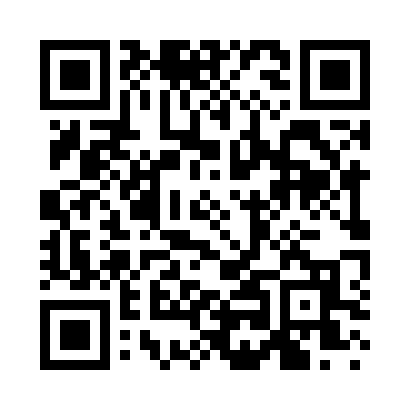 Prayer times for North Grantham, New Hampshire, USAMon 1 Jul 2024 - Wed 31 Jul 2024High Latitude Method: Angle Based RulePrayer Calculation Method: Islamic Society of North AmericaAsar Calculation Method: ShafiPrayer times provided by https://www.salahtimes.comDateDayFajrSunriseDhuhrAsrMaghribIsha1Mon3:235:1212:534:588:3310:222Tue3:245:1212:534:588:3310:213Wed3:255:1312:534:588:3310:214Thu3:265:1312:534:598:3310:205Fri3:265:1412:534:598:3210:206Sat3:275:1512:534:598:3210:197Sun3:295:1512:544:598:3110:188Mon3:305:1612:544:598:3110:179Tue3:315:1712:544:598:3110:1610Wed3:325:1812:544:598:3010:1611Thu3:335:1812:544:598:3010:1512Fri3:345:1912:544:598:2910:1413Sat3:365:2012:544:588:2810:1314Sun3:375:2112:554:588:2810:1115Mon3:385:2212:554:588:2710:1016Tue3:405:2312:554:588:2610:0917Wed3:415:2412:554:588:2610:0818Thu3:425:2512:554:588:2510:0719Fri3:445:2512:554:588:2410:0520Sat3:455:2612:554:578:2310:0421Sun3:475:2712:554:578:2210:0322Mon3:485:2812:554:578:2110:0123Tue3:505:2912:554:578:2010:0024Wed3:515:3012:554:568:199:5825Thu3:535:3112:554:568:189:5726Fri3:545:3212:554:568:179:5527Sat3:565:3312:554:558:169:5428Sun3:575:3412:554:558:159:5229Mon3:595:3512:554:558:149:5130Tue4:005:3612:554:548:139:4931Wed4:025:3812:554:548:129:47